Xalapa-Enríquez, Veracruz, a veintiocho de noviembre de dos mil veintidós.VISTO el estado que guardan las constancias que obran en el expediente de la verificación vinculante de las obligaciones de transparencia del sujeto obligado citado al rubro, correspondiente al año dos mil veintidós, se procede a emitir el presente dictamen, en razón de los siguientes:A N T E C E D E N T E SI. Con fecha diecisiete de diciembre de dos mil veintiuno, mediante el Acuerdo ODG/SE-95/17/12/2021 el Pleno aprobó el calendario de verificaciones integradas y simplificadas de las obligaciones de transparencia comunes y específicas a una muestra aleatoria de los Sujetos Obligados que conforman el padrón del Instituto Veracruzano de Acceso a la Información y Protección de Datos Personales para el ejercicio 2022.II. Con fecha doce de julio de dos mil veintidós, se comenzó a realizar la revisión inicial de las obligaciones de transparencia comunes y específicas del primer trimestre de dos mil veintidós en el Portal de Internet y en la Plataforma Nacional de Transparencia del Sujeto Obligado de conformidad a su tabla de aplicabilidad, concluyendo dicha verificación el trece de julio de dos mil veintidós.III. Con fecha treinta de agosto de dos mil veintidós, se emitió el resultado de la verificación inicial, obteniendo el Sujeto Obligado un índice global de cumplimiento en Portales de Transparencia del veintiocho punto sesenta y dos por ciento (28.62%).IV. Con fecha dos de septiembre de dos mil veintidós, mediante el oficio número IVAI-OFICIO/DCVC/486/30/08/2022, se notificó al sujeto obligado el resultado de la verificación inicial, otorgándole un plazo de diez días hábiles para enviar su informe sobre la atención a las observaciones detectadas.V. Con fecha veintidós de septiembre de dos mil veintidós, mediante oficio número IVD/DG/UT/161/2022, el Titular de la Unidad de Transparencia del Sujeto Obligado, presento su informe por oficialía de partes y acompaño las pruebas necesarias para solventar los requerimientos correspondientes.VI. Con fecha veintiocho de octubre de dos mil veintidós, se emitió el resultado de la segunda verificación, obteniendo el Sujeto Obligado un índice global de cumplimiento en Portales de Transparencia del treinta punto noventa y tres por ciento (30.93%).VII. Con fecha cuatro de noviembre de dos mil veintidós, mediante el oficio número IVAI-OFICIO/DCVC/601/28/10/2022, se notificó al sujeto obligado el resultado de la segunda verificación, otorgándole un plazo de cinco días hábiles para enviar su informe sobre la atención a las observaciones detectadas.VIII. Con fecha dieciocho de noviembre de dos mil veintidós, mediante oficio número IVD/DG/UT/0235/2022, el Titular de la Unidad de Transparencia del Sujeto Obligado, presento su informe por medios electrónicos y acompaño las pruebas necesarias para solventar los requerimientos correspondientes.IX. Con fecha veintidós de noviembre de dos mil veintidós, se emitió el resultado de la tercera verificación, obteniendo el Sujeto Obligado un índice global de cumplimiento en Portales de Transparencia del noventa punto cero siete por ciento (90.07%).C O N S I D E R A N D O S1. La Dirección de Capacitación y Vinculación Ciudadana es competente para emitir el presente dictamen de conformidad con lo establecido en los artículos 29, 30, 31, 32, 106 fracciones VIII, IX y X de la Ley número 875 de Transparencia y Acceso a la Información Pública del Estado de Veracruz; 43 fracción VI y 46 fracciones VI y VII del Reglamento Interior del Instituto Veracruzano de Acceso a la Información y Protección de Datos Personales; Décimo Primero de los Lineamientos Técnicos Generales para la publicación, homologación y estandarización de la información de las obligaciones establecidas en el Título Quinto y en la fracción IV del artículo 31 de la Ley General de Transparencia y Acceso a la Información Pública, publicado en el Diario Oficial de la Federación el veintiocho de diciembre de dos mil veinte; Décimo Segundo de los Lineamientos Generales para la publicación de la información establecida en la Ley número 875 de Transparencia y Acceso a la Información Pública para el Estado de Veracruz de Ignacio de la Llave, aprobados mediante el Acuerdo ODG/SE-17/26/03/2021, publicados en la Gaceta Oficial del Estado el treinta y uno de marzo de dos mil veintiuno; 20, 21 y 22 de los Lineamientos que establecen el procedimiento de verificación y seguimiento del cumplimiento de las obligaciones de transparencia que deben publicar los Sujetos Obligados del Estado de Veracruz de Ignacio de la Llave en los Portales de Internet y en la Plataforma Nacional de Transparencia, aprobados mediante el Acuerdo ODG/SE-41/26/06/2020, publicados en la Gaceta Oficial del Estado el quince de julio de dos mil veinte.2. Que el Índice Global de Cumplimiento en Portales de Transparencia (IGCPT) puede asumir valores de 0 (cero) a 100 (cien) puntos; en dicha escala, el valor mínimo representa un incumplimiento total de las obligaciones de transparencia correspondientes; valores superiores a 0 (cero) puntos y de hasta 59.99 (cincuenta y nueve punto noventa y nueve) puntos, representa un grado de incumplimiento parcial de las obligaciones; valores iguales o superiores a 60 (sesenta) puntos y menores a 80 (ochenta puntos) representan un cumplimiento parcial bajo; valores iguales o superiores 80 (ochenta) puntos y menores a 100 (cien) puntos representan un cumplimiento parcial medio de las obligaciones mínimas; en tanto que, el puntaje más alto representa el cumplimiento total de las obligaciones previstas por la Ley de Transparencia y Acceso a la Información Pública para el Estado de Veracruz de Ignacio de la Llave con relación a la Ley General de Transparencia y Acceso a la Información Pública; como se ejemplifica en la siguiente gráfica:3. Bajo esta óptica y con la finalidad de corroborar que la publicación y la actualización de la información del primer trimestre de dos mil veintidós se encuentren de conformidad con los elementos de forma, términos, plazos y formatos establecidos en los  Lineamientos Técnicos Generales y en los Lineamientos Generales Locales, se procedió a realizar una segunda y tercera verificación a las obligaciones de transparencia del sujeto obligado, en su portal Institucional, así como en la Plataforma Nacional de Transparencia, como se observa a continuación de las capturas de pantalla aleatorias:PORTAL INSTITUCIONAL: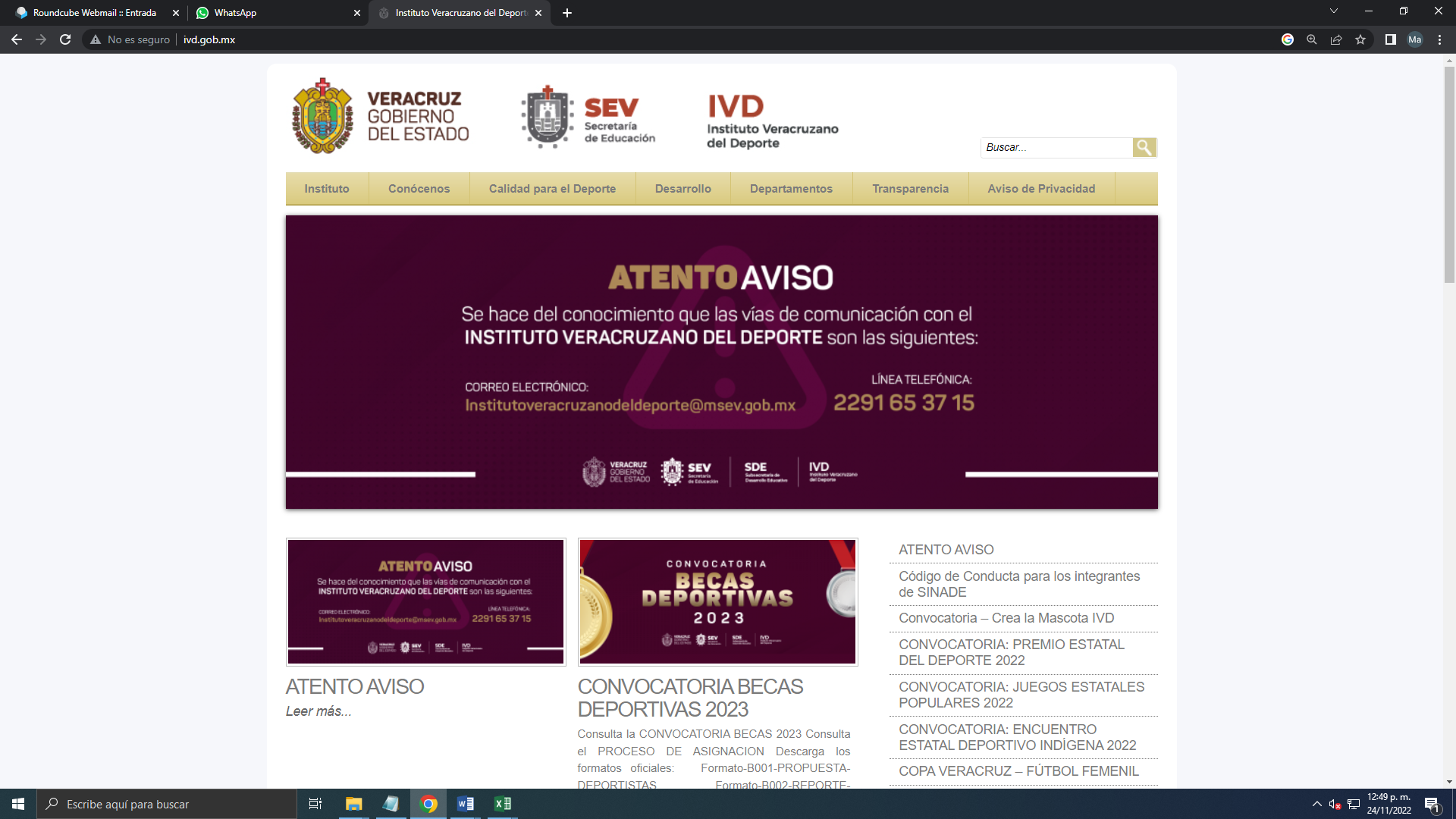 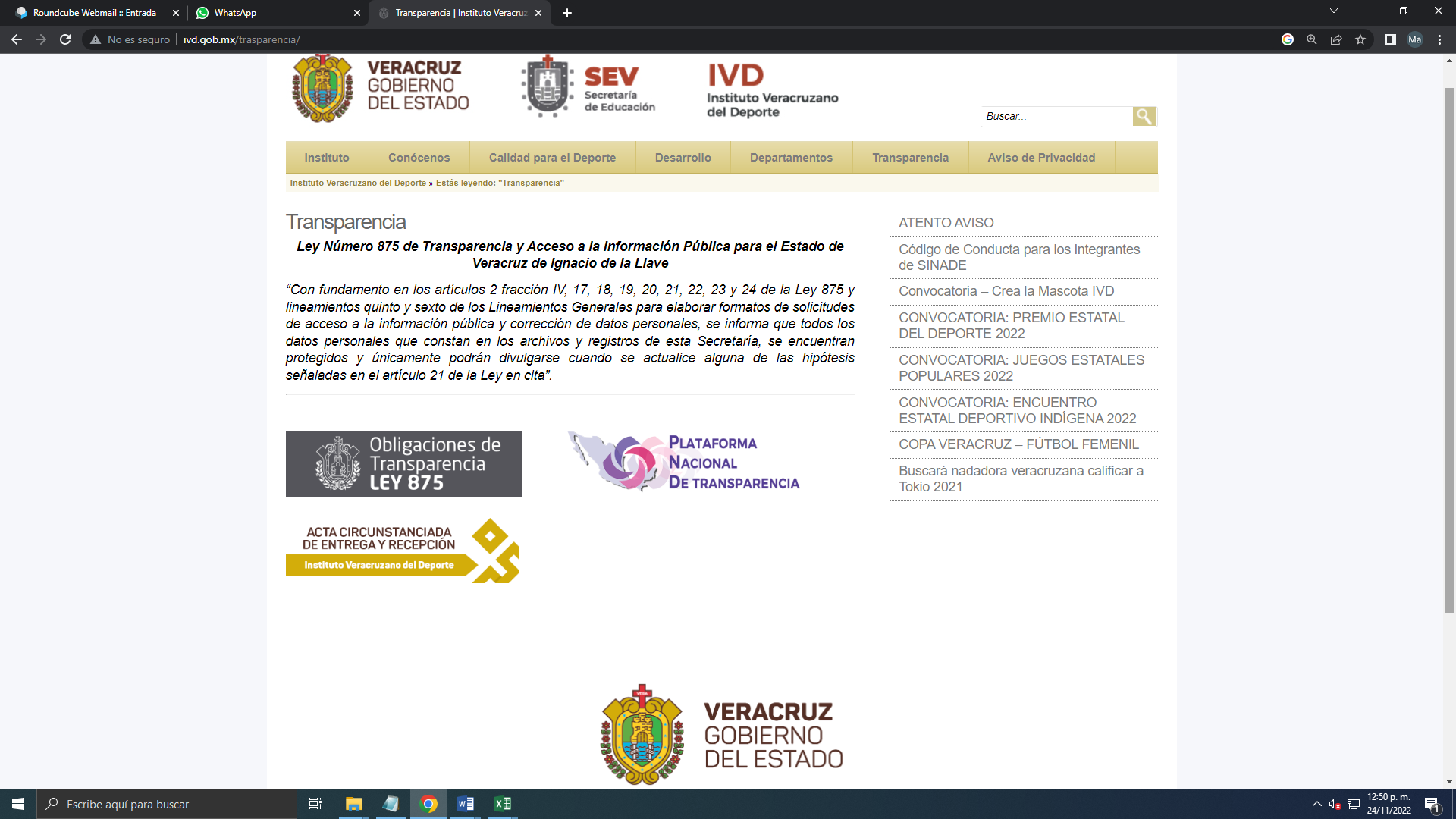 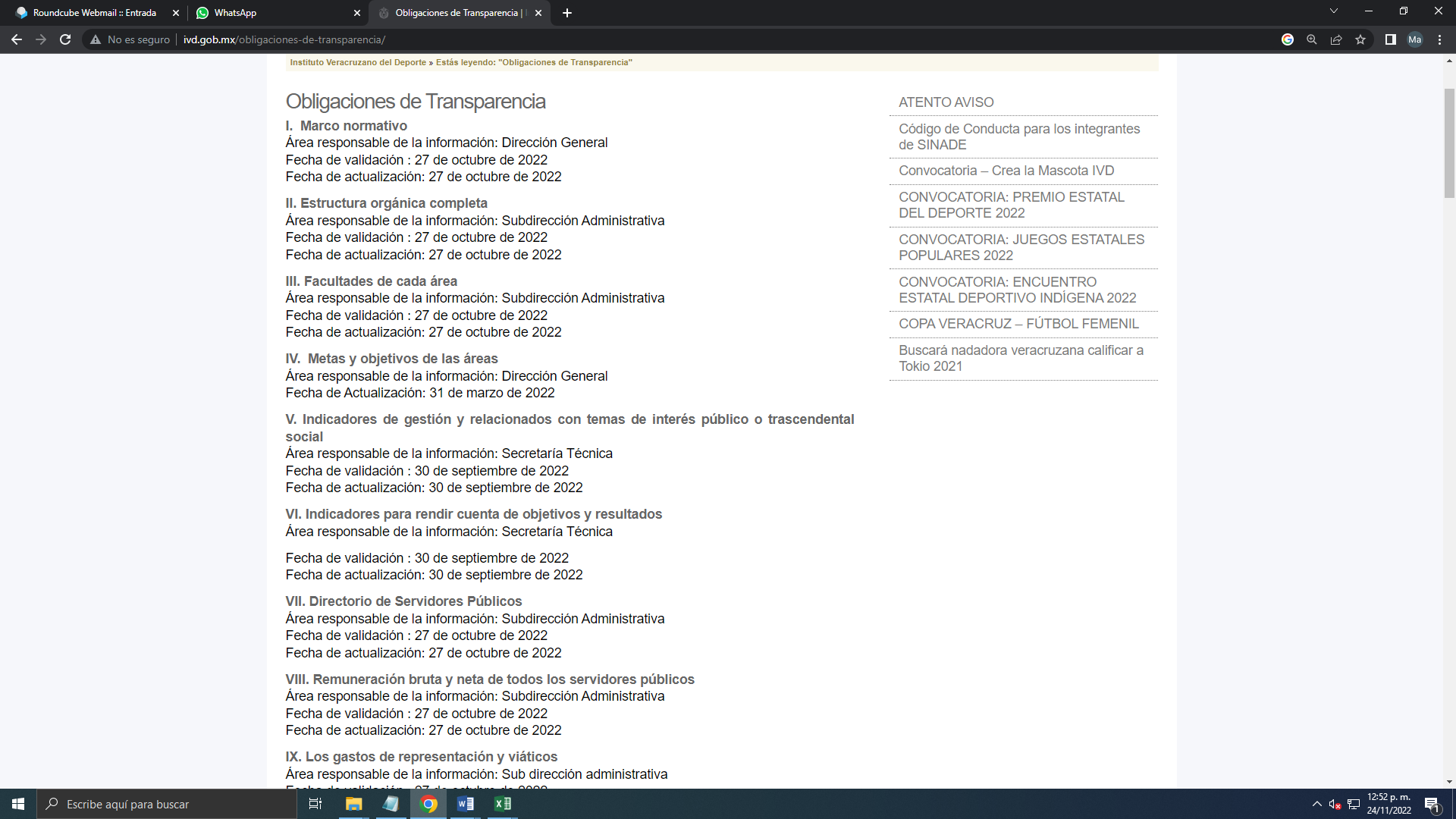 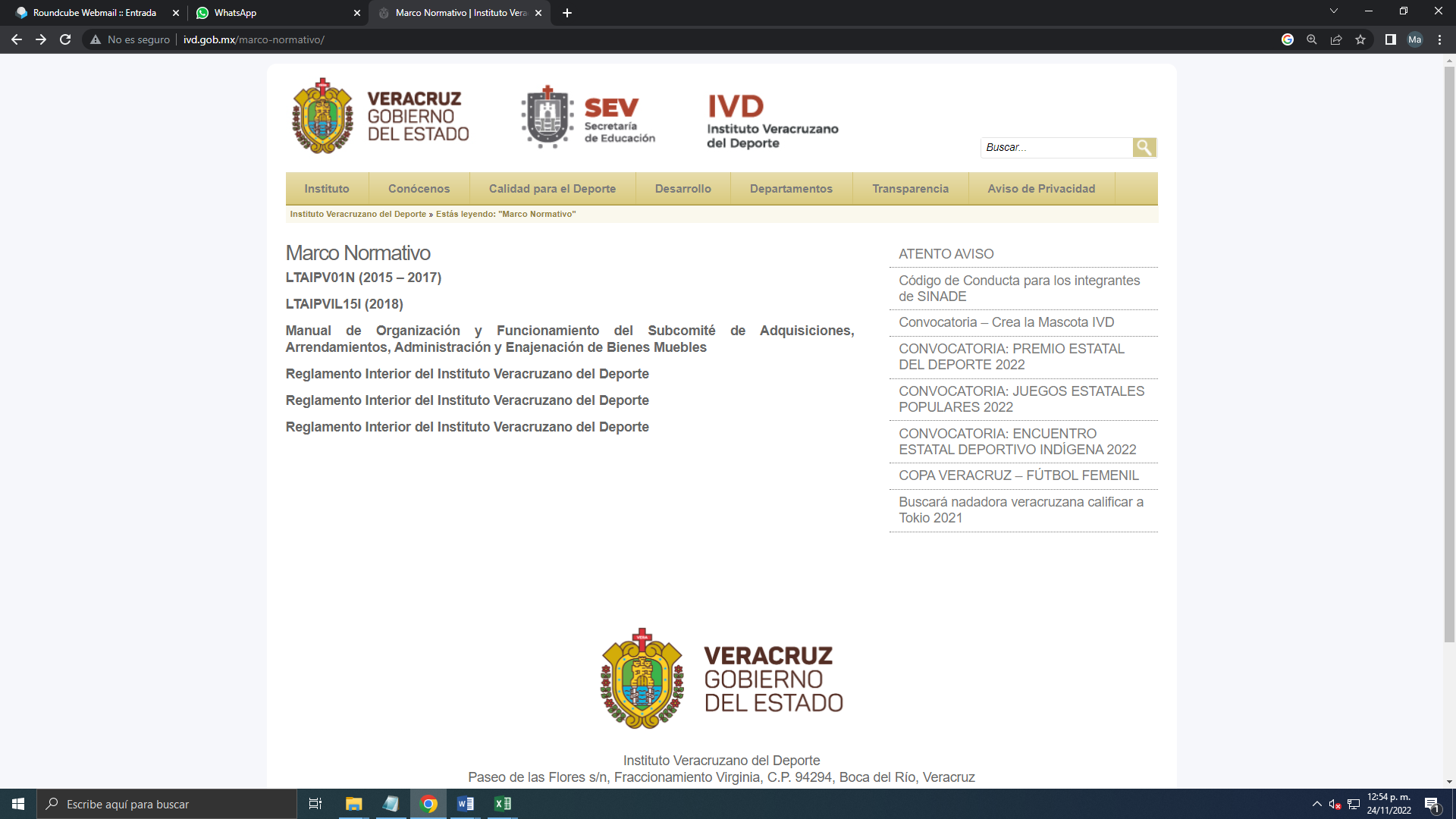 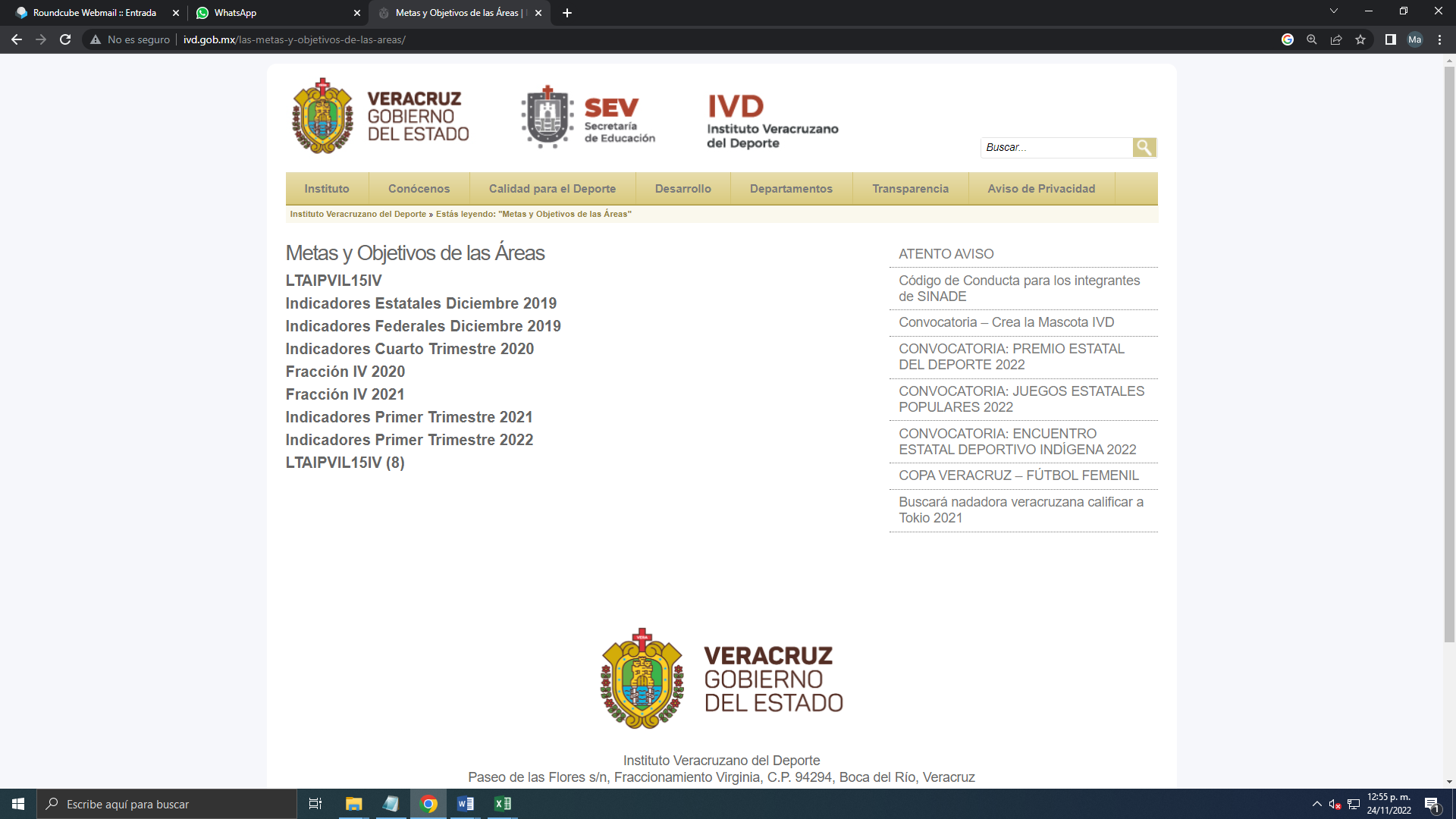 PLATAFORMA NACIONAL DE TRANSPARENCIA: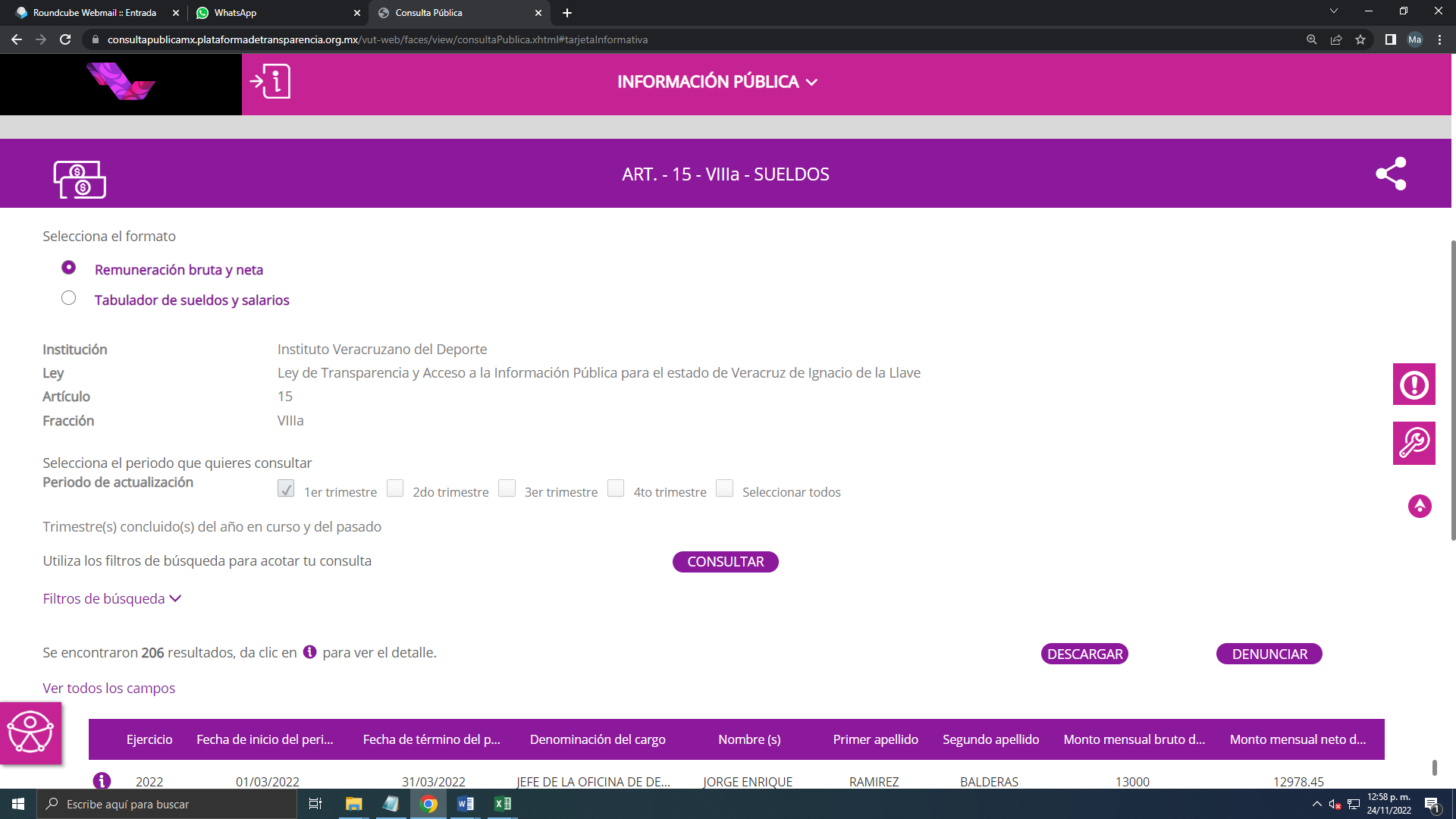 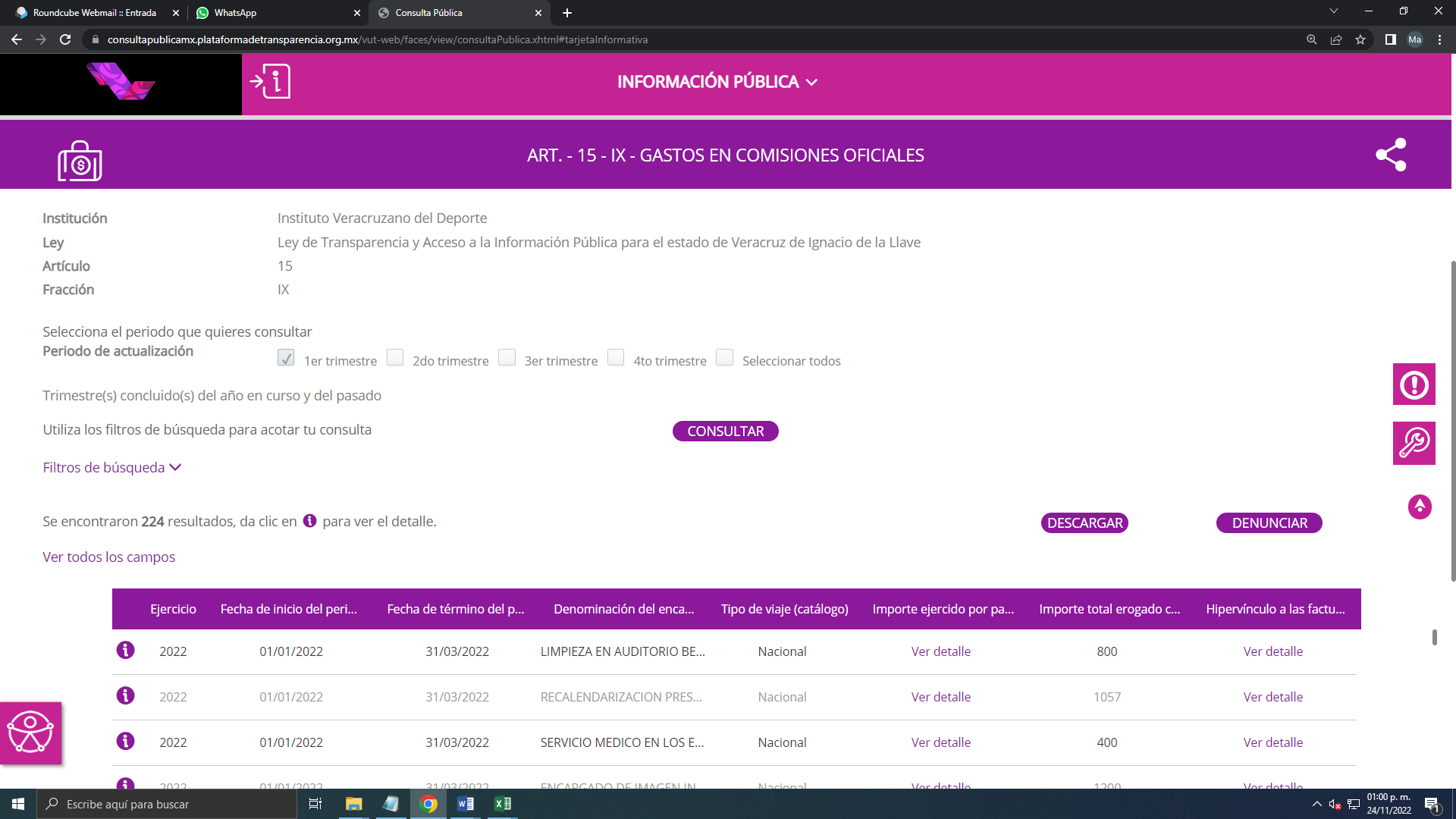 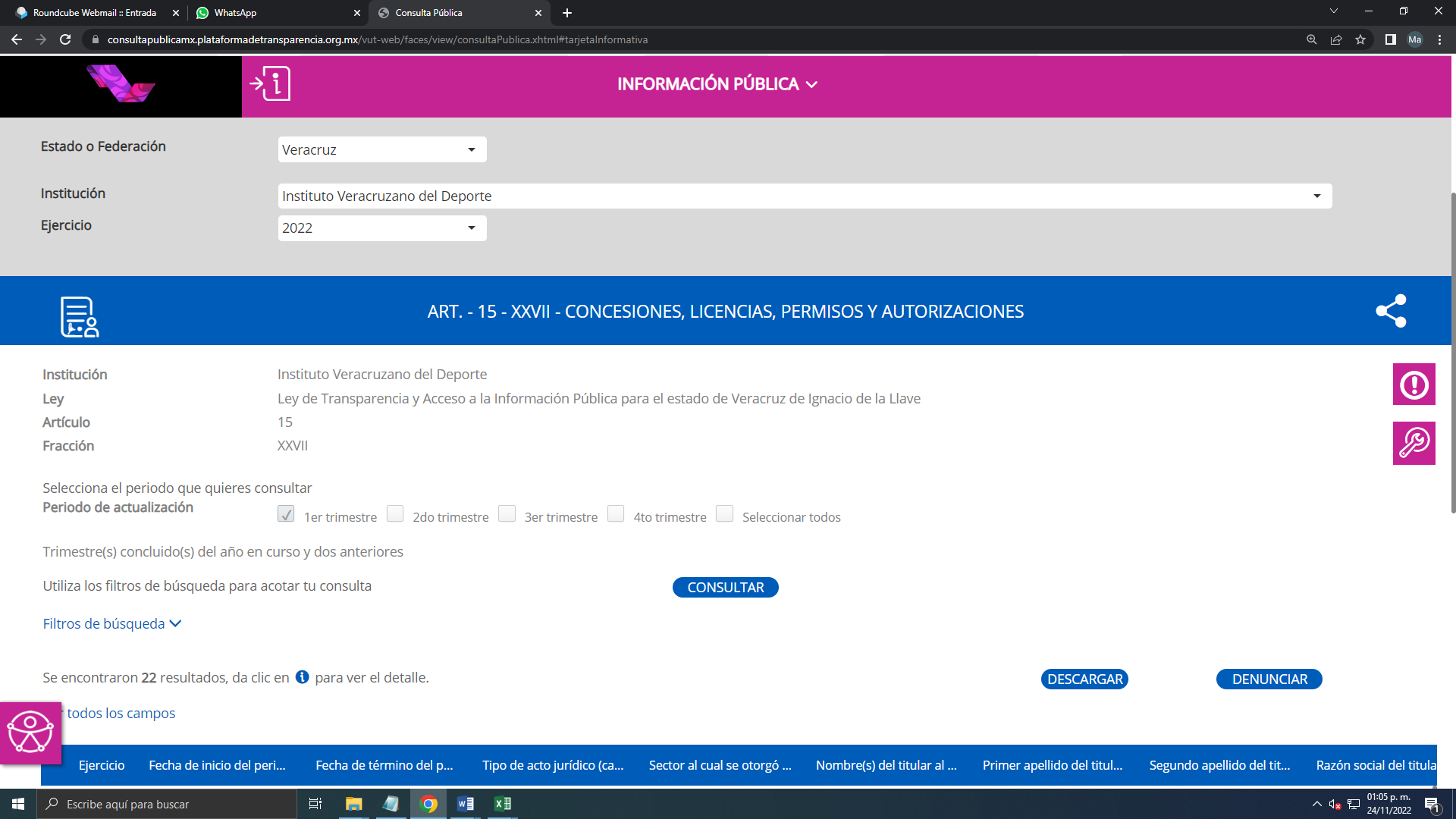 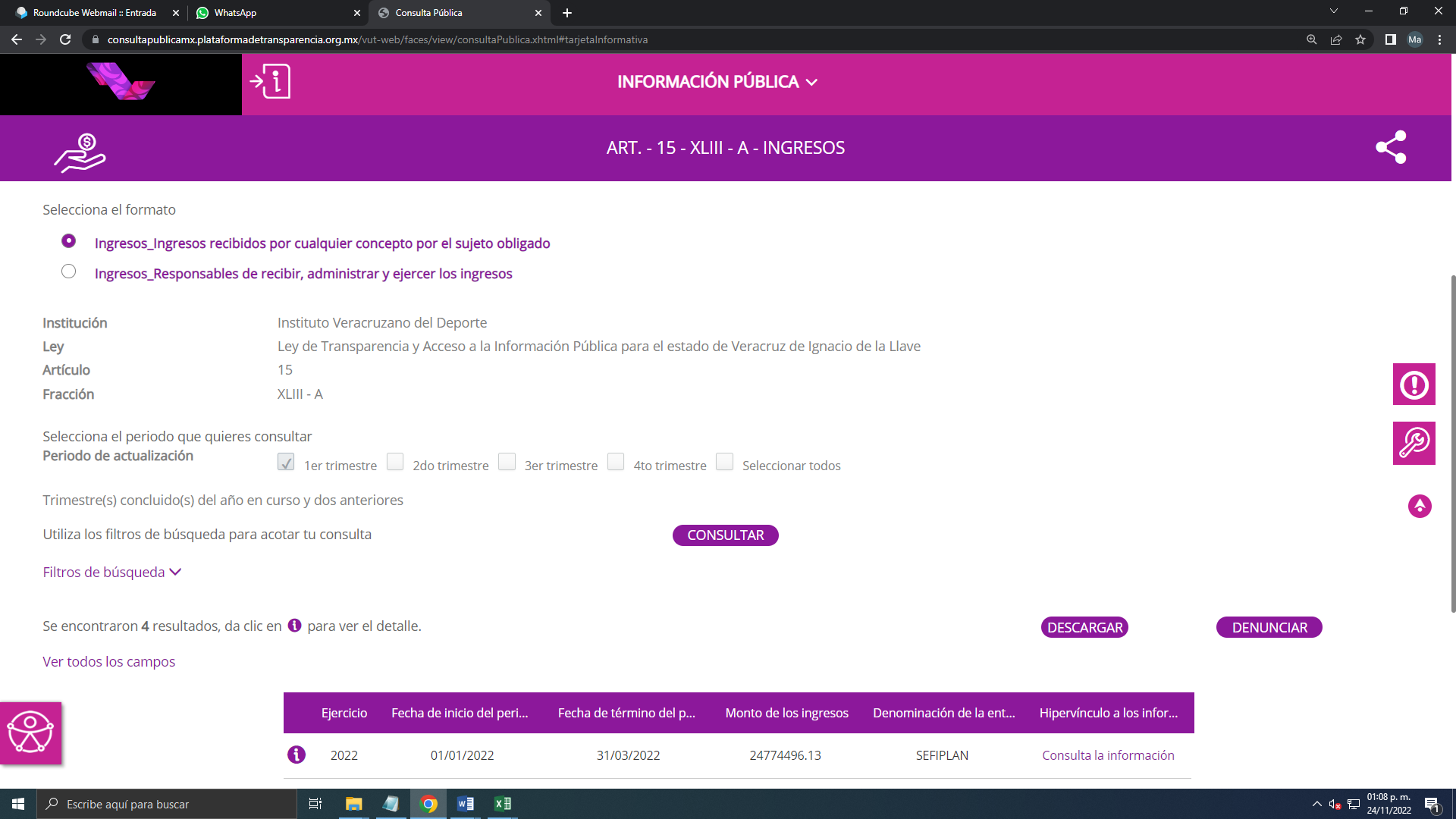 De esta manera, conforme a la tercera verificación realizada el veintidós de noviembre de dos mil veintidós al sujeto Obligado citado al rubro obtuvo un puntaje del noventa punto cero siete por ciento (90.07%) del Índice Global de Cumplimiento en Portales de Transparencia.En virtud de lo anterior, resulta procedente emitir el siguiente:D I C T A M E NPRIMERO. El Sujeto Obligado cumplió con la publicación y actualización de la información concerniente a sus obligaciones de transparencia específicas establecidas en la Ley General de Transparencia y Acceso a la Información Pública y en la Ley número 875 de Transparencia y Acceso a la Información Pública del Estado de Veracruz.SEGUNDO. Con fundamento en los artículos 88, fracción IV, de la Ley General de Transparencia y Acceso a la Información Pública; 32, fracción IV, de la Ley número 875 de Transparencia y Acceso a la Información Pública del Estado de Veracruz; 14 de los Lineamientos de Verificación, se emite el dictamen de cumplimiento.TERCERO. Notifíquese el presente dictamen al sujeto obligado Instituto Veracruzano del Deporte, por medio del sistema de notificaciones electrónicas, dentro de los tres días hábiles siguientes a su aprobación, con fundamento en el artículo 15 de los Lineamientos de Verificación.CUARTO. Archívese este expediente como asunto concluido.Así lo dictaminó, el Licenciado Juan de Dios Rivera Gasperín, jefe de la Oficina de Supervisión e Investigación Institucional del Instituto Veracruzano de Acceso a la Información y Protección de Datos Personales.Juan de Dios Rivera GasperínJefe de la Oficina de Supervisión e Investigación Institucional del IVAIIGCPTDEHASTAIncumplimiento total00.99Incumplimiento parcial159.99Cumplimiento parcial bajo6079.99Cumplimiento parcial medio8099.99Cumplimiento total100100